ДОГОВОР НА ОКАЗАНИЕ УСЛУГ (ПУБЛИЧНАЯ ОФЕРТА)г. Москва 									«26» октября 2022г.                Настоящая оферта представляет собой официальное предложение ООО «Альфа Румс» в лице генерального директора Иванова Руслана Гариковича, далее именуемого «Исполнитель», адресованное неопределенному кругу лиц, заключить договор на оказание услуг на нижеследующих условиях.  ТЕРМИНЫ В целях единого толкования и понимания, нижеприведенные термины используются в следующем значении:Публичная оферта (далее – оферта) – предложение Исполнителя, адресованное Заказчику (юридическому лицу или индивидуальному предпринимателю), заключить договор на оказание услуг на условиях, содержащихся в настоящей публичной оферте.Акцепт публичной оферты (далее – акцепт, акцепт оферты) – полное и безоговорочное принятие Заказчиком условий настоящей публичной оферты путем совершения действий, указанных в разделе 2 публичной оферты. Акцепт оферты создает договор и признается заключенным.  Договор (далее Договор или Оферта) – возмездное соглашение между Исполнителем и Заказчиком на оказание услуг, заключенное посредством акцепта публичной оферты.Исполнитель – ООО «Альфа Румс», в лице генерального директора Иванова Руслана Гариковича.Заказчик – Юридическое лицо, индивидуальный предприниматель или физическое лицо имеющее намерение получить услуги, заключившее с Исполнителем договор на условиях, содержащихся в настоящей публичной оферте. Юридическое лицо, индивидуальный предприниматель или физическое лицо, принявшее нижеизложенные условия и оплатившее услуги, признается Заказчиком. Стороны – Заказчик и Исполнитель, именуемые в дальнейшем при совместном упоминании.  ПРЕДМЕТ ОФЕРТЫВ соответствии с настоящим Договором Исполнитель обязуется оказать Заказчику услуги по предоставлению услуг временного проживания.Заказчик обязуется принимать и оплачивать услуги в соответствии с условиями Оферты.Исполнитель:- вправе привлекать к оказанию Услуг третьих лиц без предварительного получения на то согласия Заказчика;- оказывает Услуги Заказчику только в случае оплаты.Акцептом договора-оферты является факт оплаты Заказчиком выбранной Услуги. ОБЩИЕ УСЛОВИЯ ОКАЗАНИЯ УСЛУГ Исполнитель оказывает Услуги Заказчику только при выполнении следующих условий:3.1.1. Заказчик предоставил необходимые документы в соответствии с правилами и требованиями общежития.
3.1.2. Заказчик осуществил Акцепт Оферты.Услуги предоставляются Заказчику в объеме, соответствующем сумме произведенной им предоплаты. Исполнитель оставляет за собой право немедленно расторгнуть Договор в одностороннем порядке в случае, если заказчик нарушил установленные нормы проживания.Исполнитель в течение срока действия Договора не несет ответственности за несанкционированное использование данных предоставленных Заказчиком третьими лицами.ПРАВА И ОБЯЗАННОСТИ СТОРОНИсполнитель обязуется:В случае досрочного отказа Заказчика от исполнения Договора по основаниям, предусмотренным Офертой, возвратить Заказчику по его письменному требованию сумму предоплаты за вычетом стоимости фактически оказанных Исполнителем услуг к моменту расторжения Договора. Возврат осуществляется в течение десяти рабочих дней с момента расторжения ДоговораСоблюдать правила, описанные в Приложении № 1 к настоящему Договору.Исполнитель имеет право:Временно приостановить оказание Заказчику услуг по Договору по техническим, технологическим или иным причинам, препятствующим оказанию услуг, на время устранения таких причин. Плата за услуги в течение срока, на который Исполнителем было приостановлено оказание услуг, в этих случаях не взимается.Приостановить оказание услуг по Договору в одностороннем внесудебном порядке при нарушении Заказчиком иных обязательств, принятых в соответствии с Офертой.Вносить изменения в Оферту в установленном Офертой порядке.Заказчик обязуется:Оплачивать услуги Исполнителя в соответствии с условиями Оферты.Предоставлять необходимые документы по требованию Исполнителя.Принимать услуги, оказанные Исполнителем.Соблюдать правила, описанные в Приложении 1.СТОИМОСТЬ УСЛУГ И ПОРЯДОК РАСЧЕТОВСтоимость предоставляемых Услуг определяется Исполнителем в одностороннем порядке в российских рублях и указана в Приложении 1 Настоящего договора.Исполнитель вправе в одностороннем порядке изменять цены на предоставляемые Услуги.Оплата Заказа производится посредством оформления Платежного поручения по реквизитам Исполнителя, указанным в Разделе 10 настоящей Оферты.Услуги предоставляются Заказчику на условиях 100% предоплаты.ОСОБЫЕ УСЛОВИЯ И ОТВЕТСТВЕННОСТЬ СТОРОНЗа неисполнение или ненадлежащее исполнение своих обязательств по Договору Стороны несут ответственность в соответствии с действующим законодательством РФ.Заказчик самостоятельно несет всю ответственность за:а) соблюдение требований законодательства.б) достоверность сведений, указанных им при производстве Акцепта.Исполнитель не несет никакой ответственности по Оферте за:а) какие-либо действия, являющиеся прямым или косвенным результатом действий Заказчика;б) какие-либо убытки Заказчика вне зависимости от того, могли, Исполнитель предвидеть возможность таких убытков или нет;Совокупная ответственность Исполнителя по Договору ограничивается суммой платежа, уплаченного Исполнителю Заказчиком по Договору.Не вступая в противоречие с указанным выше, Исполнитель освобождается от ответственности за нарушение условий Договора, если такое нарушение вызвано действием обстоятельств непреодолимой силы (форс-мажор), включая: действия органов государственной власти (в т.ч. принятие правовых актов), пожар, наводнение, землетрясение, другие стихийные бедствия, отсутствие электроэнергии и/или сбои работы компьютерной сети, забастовки, гражданские волнения, беспорядки, любые иные обстоятельства, не ограничиваясь перечисленным, которые могут повлиять на исполнение Исполнителем Договора.АРБИТРАЖСтороны обязуются принять все меры к разрешению споров и разногласий, которые могут возникнуть из настоящего Договора или в связи с ним, путем переговоров. Стороны устанавливают претензионный порядок рассмотрения споров. Сторона обязана ответить на претензию в течение 10 календарных дней со дня ее получения.В случае, если Стороны не смогут прийти к соглашению, то все споры и разногласия подлежат судебному разрешению в арбитражном суде гор. Москва.СРОК ДЕЙСТВИЯ И ИЗМЕНЕНИЯ ДОГОВОРААкцепт Оферты Заказчиком создает Договор (статья 438 Гражданского Кодекса РФ) на условиях Оферты.Договор вступает в силу с момента Акцепта Оферты Заказчиком и действует: а) до момента исполнения Исполнителем обязательств по оказанию услуг в объеме, соответствующем размеру произведенной Заказчиком по Договору предоплаты, б) до момента расторжения Договора.Заказчик соглашается и признает, что внесение изменений в Оферту влечет за собой внесение этих изменений в заключенный и действующий между Заказчиком и Исполнителем Договор, и эти изменения в Договор вступают в силу одновременно с такими изменениями в Оферте.В случае отзыва Оферты Исполнителем в течение срока действия Договора, Договор считается прекращенным с момента отзыва, а предоплата возвращается Заказчику в порядке, установленном в договоре Оферты.ЗАКЛЮЧИТЕЛЬНЫЕ ПОЛОЖЕНИЯДоговор может быть расторгнут по соглашению СторонДоговор может быть расторгнут во внесудебном порядке по требованию одной из Сторон только при существенном нарушении условий договора одной из Сторон, или в иных случаях, предусмотренных действующим законодательством Российской ФедерацииОтсутствие подписанного между Сторонами экземпляра договора на бумажном носителе, с проставлением подписей Сторон, в случае проведения по нему фактической оплаты Покупателем, не является основанием считать настоящий договор не заключенным. Не вступая в противоречие с условиями оферты, Стороны вправе в любое время оформить договор поставки в форме письменного двухстороннего документаПриложения, которые являются неотъемлемой частью Договора:Приложение №1 – Стоимость предоставляемых услуг.РЕКВИЗИТЫ ИСПОЛНИТЕЛЯ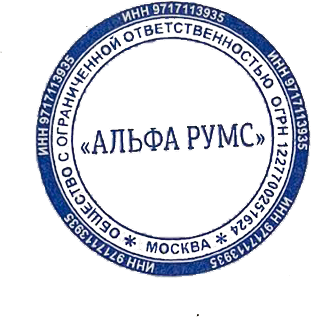 Приложение № 1к Договору на оказание услуг (публичной оферте)от «26» октября 2022 г.Стоимость предоставляемых Услуг:Исполнитель:ООО «Альфа Румс» Юридический адрес: 129366, Россия, г. Москва, ул. Ярославская, д. 15, корп 1, этаж 5, пом. 501Фактический адрес: 129366, Россия, г. Москва, ул. Ярославская, д. 10, корп 5Телефон: +7 499 404-07-01Р/с: 40702810170010176750Банк: МОСКОВСКИЙ ФИЛИАЛ АО КБ "МОДУЛЬБАНК"К/с: 30101810645250000092БИК: 044525092ИНН: 9717080292КПП: 771701001ОГРН: 1197746240581_____________________/Иванов Р. Г. 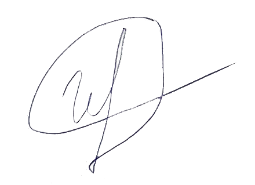                     М. П.№Наименование услугиЦена, без НДС, руб.1Предоставление услуги временного проживания на 1-10 суток500р/суткиПредоставление услуги временного проживания на 10-15 суток400р/суткиПредоставление услуги временного проживания на 15-29 суток350р/суткиПредоставление услуги временного проживания на месяц7800,00Исполнитель:ООО «Альфа Румс» Юридический адрес: 129366, Россия, г. Москва, ул. Ярославская, д. 15, корп 1, этаж 5, пом. 501Фактический адрес: 129366, Россия, г. Москва, ул. Ярославская, д. 10, корп 5Телефон: +7 499 404-07-01Р/с: 40702810170010176750Банк: МОСКОВСКИЙ ФИЛИАЛ АО КБ "МОДУЛЬБАНК"К/с: 30101810645250000092БИК: 044525092ИНН: 9717080292КПП: 771701001ОГРН: 1197746240581Исполнитель:ООО «Респект» Юридический адрес: 129626, город Москва, 1-Я Мытищинская ул., д. 27 стр. 1, этаж 1 пом 10Фактический адрес: 129626, город Москва, 1-Я Мытищинская ул., д. 27 стр. 1Телефон: +7 499 404-07-01Р/с: 40702810170010176750Банк: МОСКОВСКИЙ ФИЛИАЛ АО КБ "МОДУЛЬБАНК"К/с: 30101810645250000092БИК: 044525092ИНН: 9717080292КПП: 771701001ОГРН: 1197746240581_____________________/Иванов Р. Г.                     М. П._____________________/Иванов Р. Г.                     М. П.